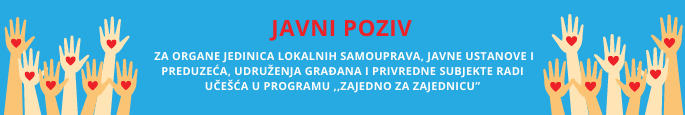 PRIJAVNI FORMULAR *Popunjava se ukoliko konkurišete sa radom/aktivnošću koji mogu obavljati osobe sa invaliditetom Napomena: Ukoliko je u skladu sa opisom posla moguće  određene poslove obavljati bez obzira na nivo ili vrste kvalifikacija  ili na primer: bez osnovne škole i NKV, VŠS i SSS navesti u prijavi.Značenje skraćenica:NKV (završena osnovna škola); SSS (srednja stručna sprema); VŠS (viša škola); VSS (fakultet)*Za sva radna mesta i sve nivoe obrazovanja definisana je neto naknada za obavljen posao od 28.000 dinara neto, odnosno 46.734 bruto.Program ‚‚Zajedno za zajednicu“ će pokriti troškove prevoza sa i na posao u iznosu paušalne naknade u neto iznosu od 3.000 mesečno (bruto 4.369) za svako radno angažovano lice.*Troškove nabavke nove radne zaštitne opreme (radnog odela, kacige, obuće, itd.), shodno potrebama posla radno angažovanih lica u jednokratnom maksimalnom iznosu do 14.000 dinara bruto po radno angažovanom licu pokriva Projekat (ukoliko je oprema potrebna)*Administrativne troškove pokriva poslodavac. Procenjeni administrativni troškovi su  potrebni da bi ocenili učešće poslodavca u Programu ‚‚Zajedno za zajednicu“*Cena opreme i alata za rad (lopate, mašine za košenje, kompjuteri i sl.) koju obezbeđuje poslodavac, a koju će koristiti radno angažovana lica su potrebni da bi ocenili učešće poslodavca u Programu ‚‚Zajedno za zajednicu“* Poslodavac će biti u obavezi da za svaki rad/aktivnost koji se bude obavljala obezbedi odgovarajuću obuku za radno angažovana lica. Procenjeni troškovi obuke potrebni su kako bi procenili učešće poslodavca u Programu ‚‚Zajedno za zajednPodnosilac prijave, podnošenjem prijave, potvrđuje svoju spremnost da će, ukoliko bude izabran, pre potpisivanja Ugovora dostaviti menice na iznos bruto zarada za prvi mesec za radno angažovana lica.NALED zadržava pravo da prilikom izbora poslodavca i odlučivanja po podnetoj prijavi poslodavca predloži korekciju dužine trajanja i/ili broja lica u skladu sa raspoloživim iznosom sredstava u okviru Projekta.Ovim putem ja __________________________ (ime i prezime odgovornog lica), izjavljujem pod punom materijalnom i krivičnom odgovornošću da su svi podaci koji su upisani u prijavu tačni i da sam upoznat/a sa svim uslovima iz javnog pozivaPOTPIS I PEČAT PODNOSIOCA PRIJAVE – ODGOVORNOG LICA
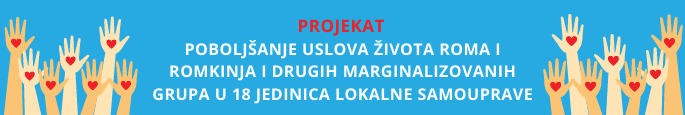 Informacije o poslodavcuPuno ime poslodavca:Osoba odgovorna za ovu prijavu (ime i prezime):Kontakt detalji osobe odgovorne za prijavu:Telefon:E-mail:Adresa poslodavca:Pravna forma:Matični broj i PIB:PIB:Matični broj:Oblast delovanja poslodavca:Broj zaposlenih (na kraju 2020. godine):Da li je institucija/preduzeće/OCD imalo iskustva sa javnim radovima koje sprovodi Nacionalna služba za zapošljavanje?Ukoliko da, navedite vrstu radova, broj angažovanih lica, dužinu trajanja radova i godinu kada su radovi implementirani.Da li institucija/preduzeće/OCD zapošljava lica romske nacionalnosti ili  drugih marginalizovanih grupa? Ukoliko da, navesti broj i vrstu poslova na kojima su angažovani.Podaci o radu/aktivnostima od javnog interesa koji se predlažuNaziv rada/aktivnosti od javnog interesa (ukoliko se predlaže više radova/aktivnosti navesti nazive svih radova/aktivnosti) koji se kandiduju. Ukoliko se kandiduje više radova/aktivnosti, navesti svaku pojedinačno:Oblast sprovođenja rada/aktivnosti od javnog interesa (za svaki od radova od javnog interesa koji se kandiduju) – Zaokružiti jednu od ponuđenih kategorija, ukoliko zaokružite ostalo navesti oblast:socijalne i humanitarne delatnosti, održavanja i obnavljanja javne infrastrukture, održavanja i čišćenja rečnih korita, održavanja higijene u javnim ustanovama i javnim prostorima, uređenju i održavanju javnih površina,kulturnim delatnostima (arhivama, bibliotekama, muzejima, itd.), anketiranje građana u projektima od javnog interesa, prikupljanju, sortiranju i preradi otpadaostalo.Opisati konkretan cilj rada/aktivnosti od javnog interesa koji se sprovodi za svaki od predloženih radova/aktivnosti od javnog interesaOpisati dinamiku sprovođenja rada/aktivnosti od javnog interesa koji se sprovodi za svaki od predloženih radova/aktivnosti od javnog interesaOpisati značaj rada/aktivnosti od javnog interesa za lokalnu zajednicu za svaki od predloženih radova/aktivnosti od javnog interesaOpisati značaj rada/aktivnosti od javnog interesa za romsko stanovništvo u lokalnoj samoupravi za svaki od predloženih radova/aktivnosti od javnog interesaVrsta predloženog rada/aktivnosti od javnog intersaBroj potrebnih angažovani licaVrste poslova na kojima će lica biti angažovanaPeriod angažovanjaRad/Aktivnost 1:Bez osnovne škole:NKV:SSS:VŠS:VSS:Rad/Aktivnost 2:Bez osnovne škole:NKV:SSS:VŠS:VSS:Rad/Aktivnost 3:Bez osnovne škole:NKV:SSS:VŠS:VSS:Vrsta predloženog rada/aktivnosti od javnog intersa koji mogu obavljati osobe sa invaliditetom *Broj potrebnih angažovani licaVrste poslova na kojima će lica biti angažovanaPeriod angažovanjaRad/Aktivnost 1:Bez osnovne škole:NKV:SSS:VŠS:VSS:4. Sredstva za naknade za obavljen posaoRad/aktivnost od javnog interesaBroj lica(1)Broj meseci (2)Bruto naknada za obavljen posao po licu (rsd)(3)Ukupan iznos(1*2*3)46.73446.73446.73446.734UKUPNO:UKUPNO:UKUPNO:UKUPNO:5. Troškovi za dolazak i odlazak sa radaBroj lica(1)Broj meseci (2)Paušalni trošak po licu (rsd bruto )(3)Ukupan iznos(1*2*3)4.369UKUPNO:UKUPNO:UKUPNO:UKUPNO:6.Troškovi zaštitne opreme  za radRad/aktivnost od javnog interesaBroj lica(1)Tip opreme(2)Cena opreme (rsd bruto)(3)Ukupan iznos(1*3)7. Procenjeni administrativni troškovi*Rad/aktivnost od javnog interesaBroj lica(1)Broj meseci (2)Vrednost administrativnih troškova (rsd)(3)Ukupan iznos(1*2*3)UKUPNO:UKUPNO:UKUPNO:UKUPNO:8. Cena opreme i alata za rad koje obezbeđuje poslodavac*Rad/aktivnost od javnog interesaBroj lica(1)Tip opreme/alata(2)Cena opreme/alata (rsd bruto)(3)Ukupan iznos(1*3)9. Obuke za obavljanje poslova za radno angažovana lica *Rad/aktivnost od javnog interesaBroj licaNaziv obukeOpis obukeVreme trajanja obukeProcenjeni troškovi obuke ukoliko bi je sprovodilo eksterno angažovano lice (rsd bruto)*10. Znanja i veštine koje će radno angažovana lica steći kroz radno angažovanje i obukeRad/aktivnost od javnog interesaBroj licaOpis znanja i veština11. Mogućnost zaposlenja u organizaciji/preduzeću/organizaciji civilnog društva nakon okončanja mere ‚‚Zajedno za zajednicu``Rad/aktivnost od javnog interesaBroj licaDa li postoji mogućnost zaposlenja nakon završetka radnog angažovanja kroz Program ‚‚Zajedno za zajednicu``?